Спиростомум (SPIROSTOMUM AMBIGUUM)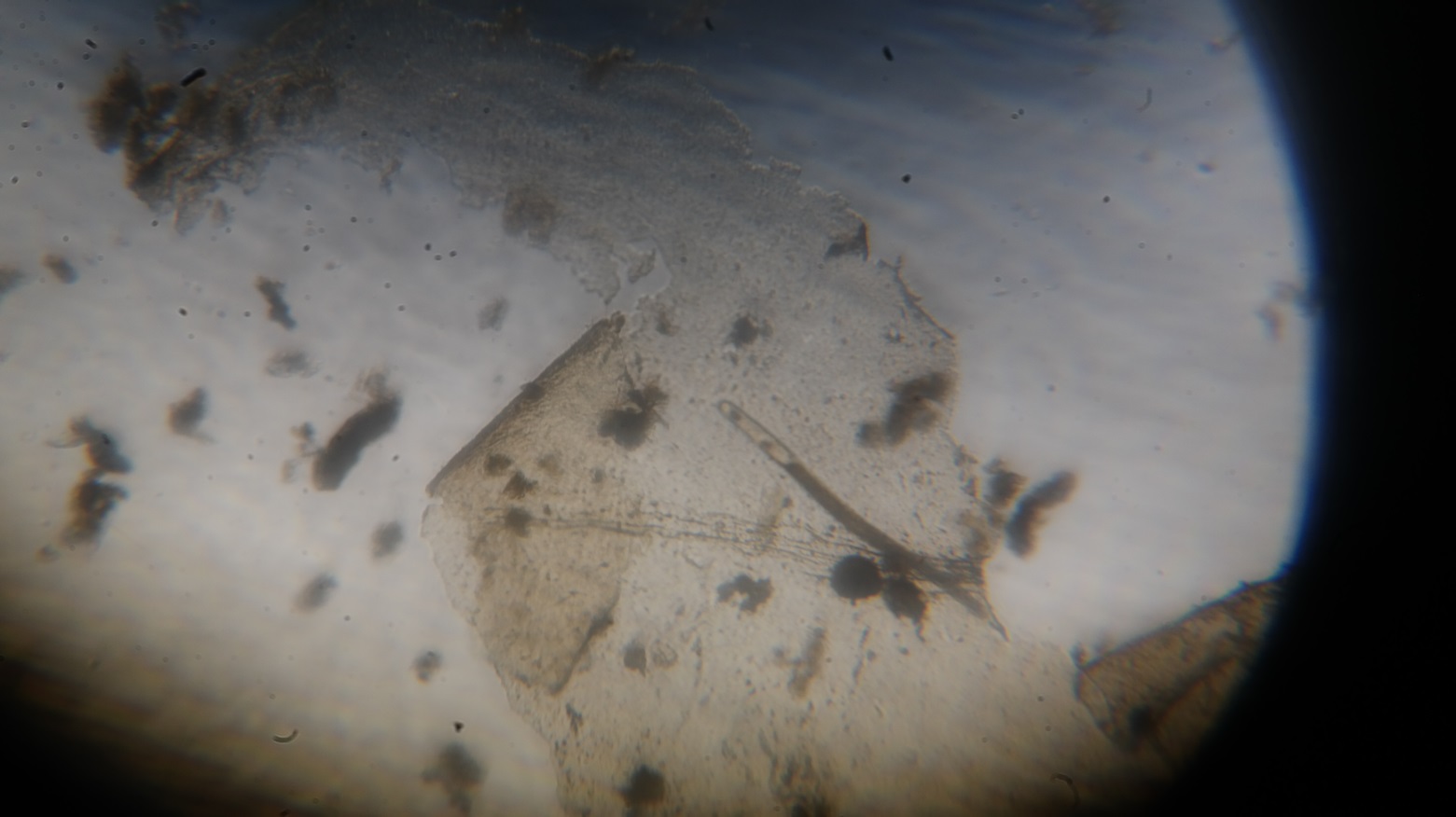 Класс: Ресничные инфузории (cilaita) подкласс: Разноресничные инфузории (Heterotricha)отряд: Спиростоматиды (Spirostomidae)Одна из самых больших инфузорий.  Форма тела – длинная, гибкая, червеобразная, может быстро сокращаться.Естественная среда обитания: солёные и пресные водоёмы.Размер:  может быть более 4 мм.Перемещение: активное движение.Питание: бактерии.